NAMERA ZA ORGANIZACIJO TEKMOVANJAZADNJI ROK ZA ODDAJO NAMERE JE 1.MESECE PRED PRIČETKOM TEKMOVANJA !* obvezen podatekKRAJ IN DATUM				ŽIG   				PODPIS18.04.2018									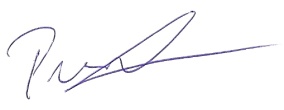 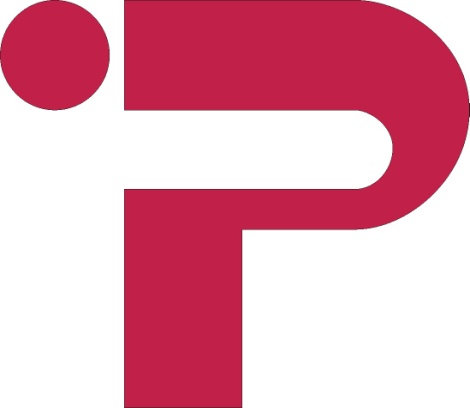 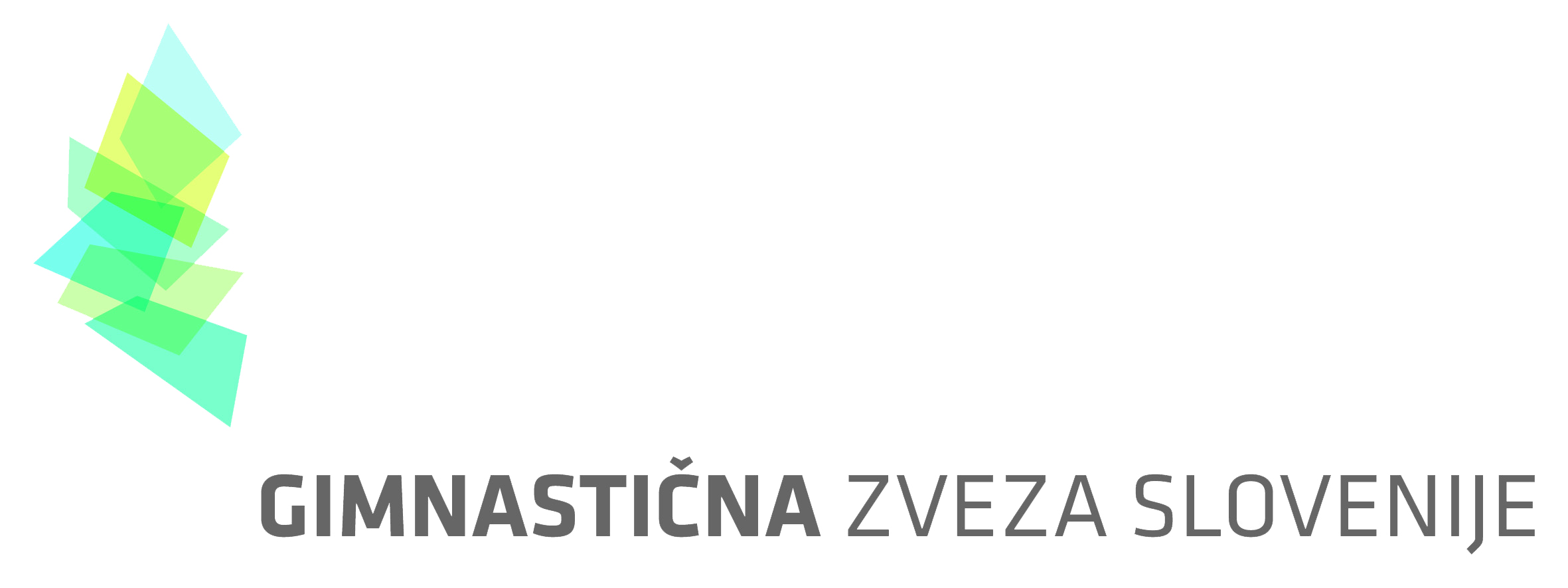 LJUBLJANA, Dalmatinova 10tel.: 01/ 256 66 22fax: 01/ 256 66 26	GSM: 040 256 661E-mail: gimnastika@siol.netwww.gimnasticna-zveza.siNAZIV PRIREDITELJA *PARTIZAN VIČNAZIV TEKMOVANJA *20. POKAL VIČA v VODJA TEKMOVANJA *Iztok PrašničkiČAS IN KRAJ TEKMOVANJA *12.5.2018, Gimnastični center Ljubljana, Koprska 29.PANOGE *MOŠKA ŠPORTNA GIMNASTIKAKATEGORIJE/PROPOZICIJE *OV1, OV2, OV3, OV4, OV5 (od 6 -15 let), MLADINCI, ČLANIŠTEVILO ČLANOV V EKIPI *(3+2)3+2ROK ZA PRIJAVO *5.5.2018KOTIZACIJA (V KOLIKOR JE ZNANA)29ROK ZA PLAČILO KOTIZACIJE9.5.2018VODJA SODNIKOV Enis Hodžič LedererKOMENTAR / OSTALOKOMENTAR / OSTALO